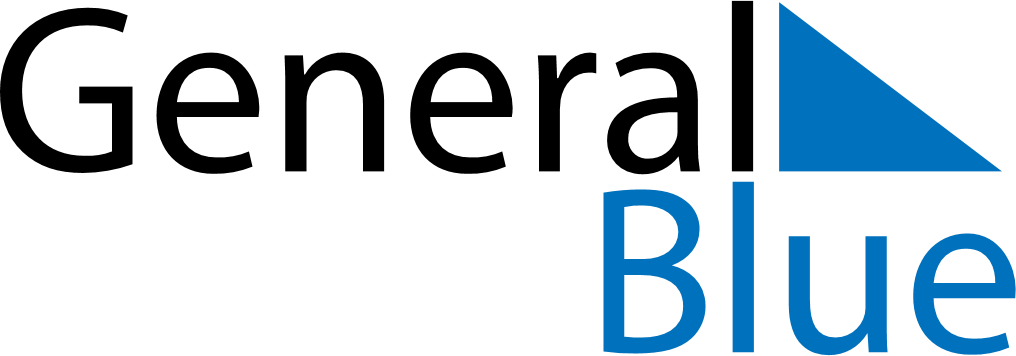 Weekly CalendarOctober 7, 2019 - October 13, 2019Weekly CalendarOctober 7, 2019 - October 13, 2019Weekly CalendarOctober 7, 2019 - October 13, 2019Weekly CalendarOctober 7, 2019 - October 13, 2019Weekly CalendarOctober 7, 2019 - October 13, 2019Weekly CalendarOctober 7, 2019 - October 13, 2019Weekly CalendarOctober 7, 2019 - October 13, 2019MondayOct 07MondayOct 07TuesdayOct 08WednesdayOct 09ThursdayOct 10FridayOct 11SaturdayOct 12SundayOct 135 AM6 AM7 AM8 AM9 AM10 AM11 AM12 PM1 PM2 PM3 PM4 PM5 PM6 PM7 PM8 PM9 PM10 PM